Confederal veterans in Chapel Hill Cemetery, Newtonville, AL, Fayette County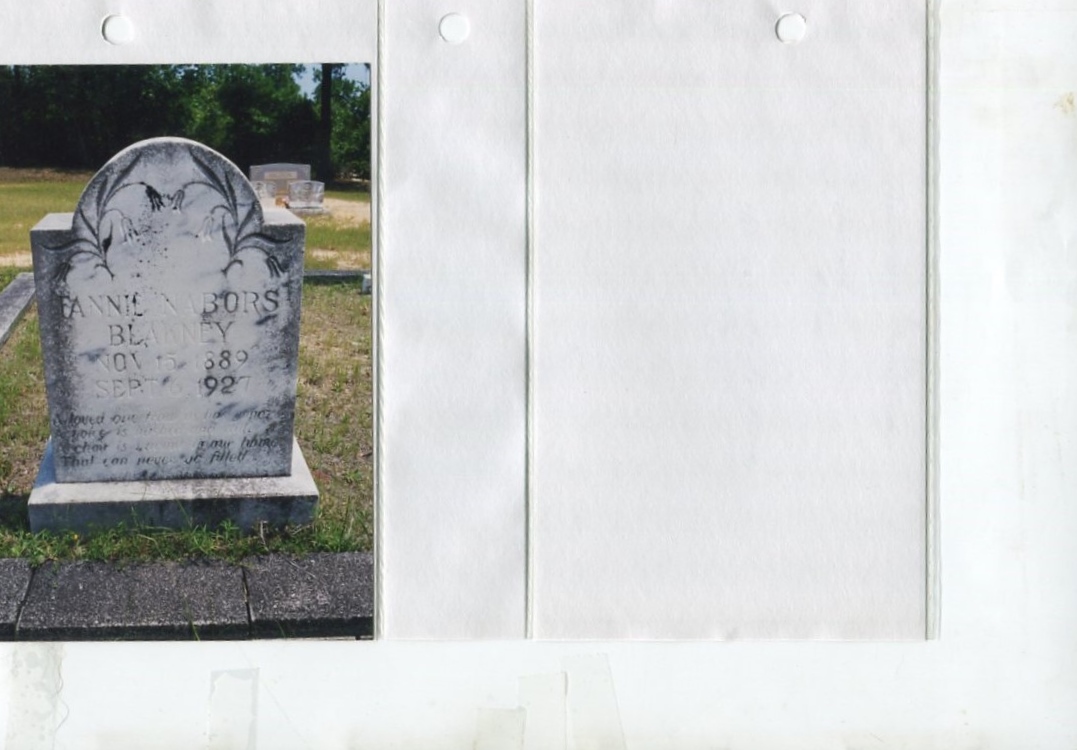 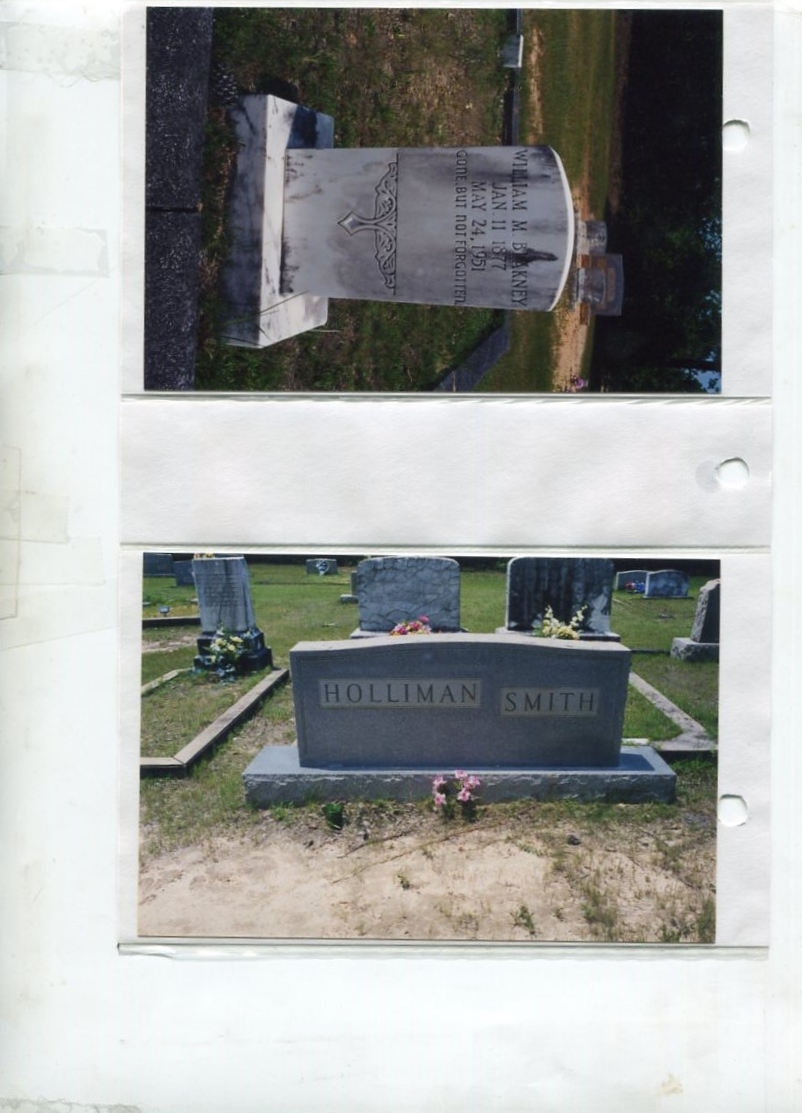 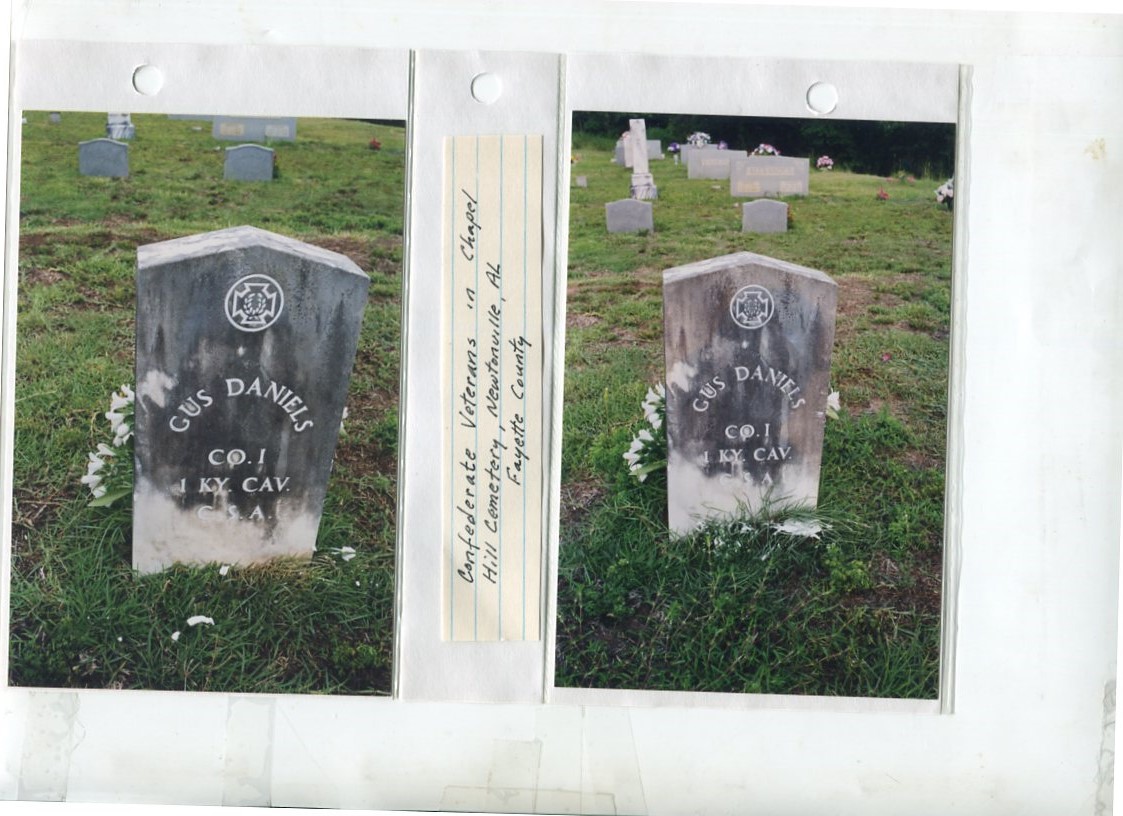 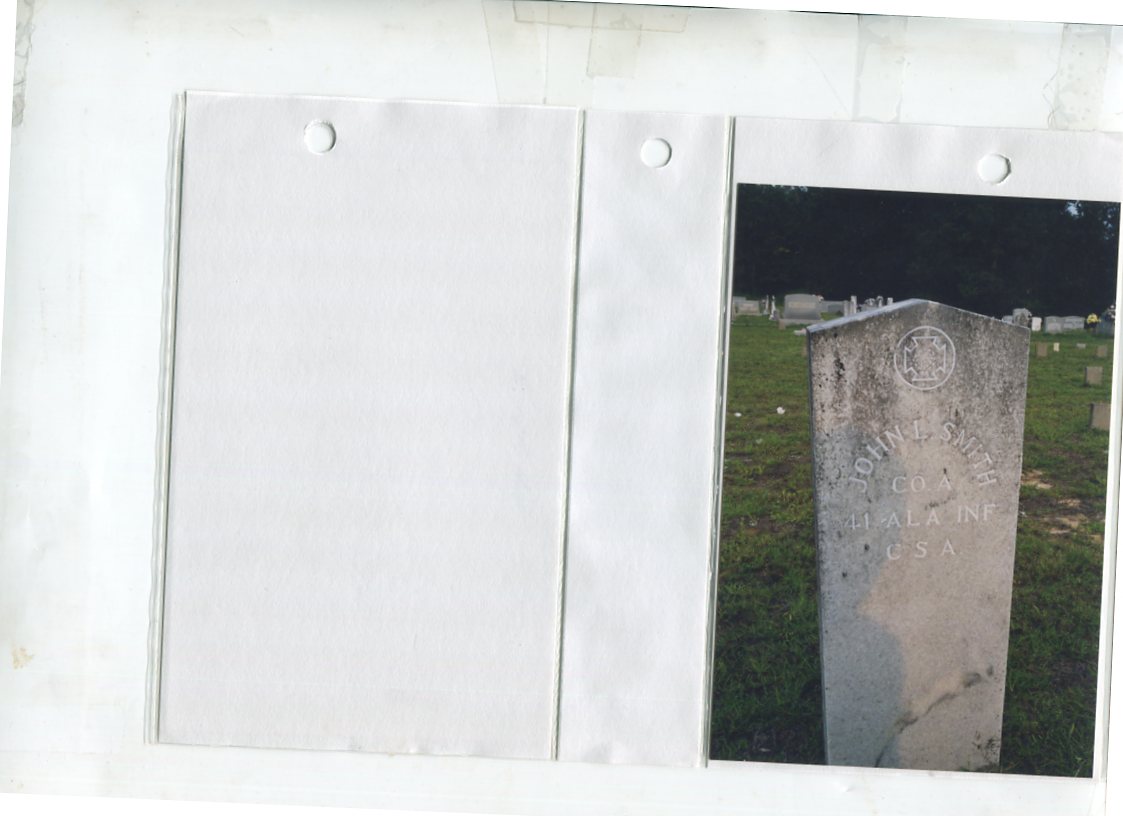 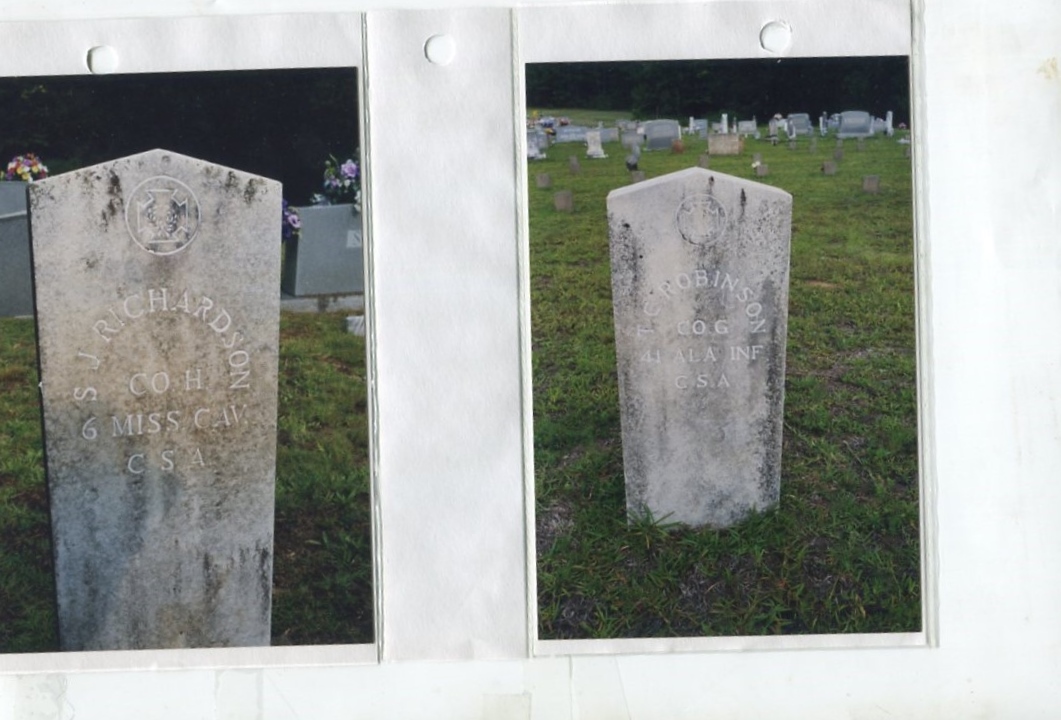 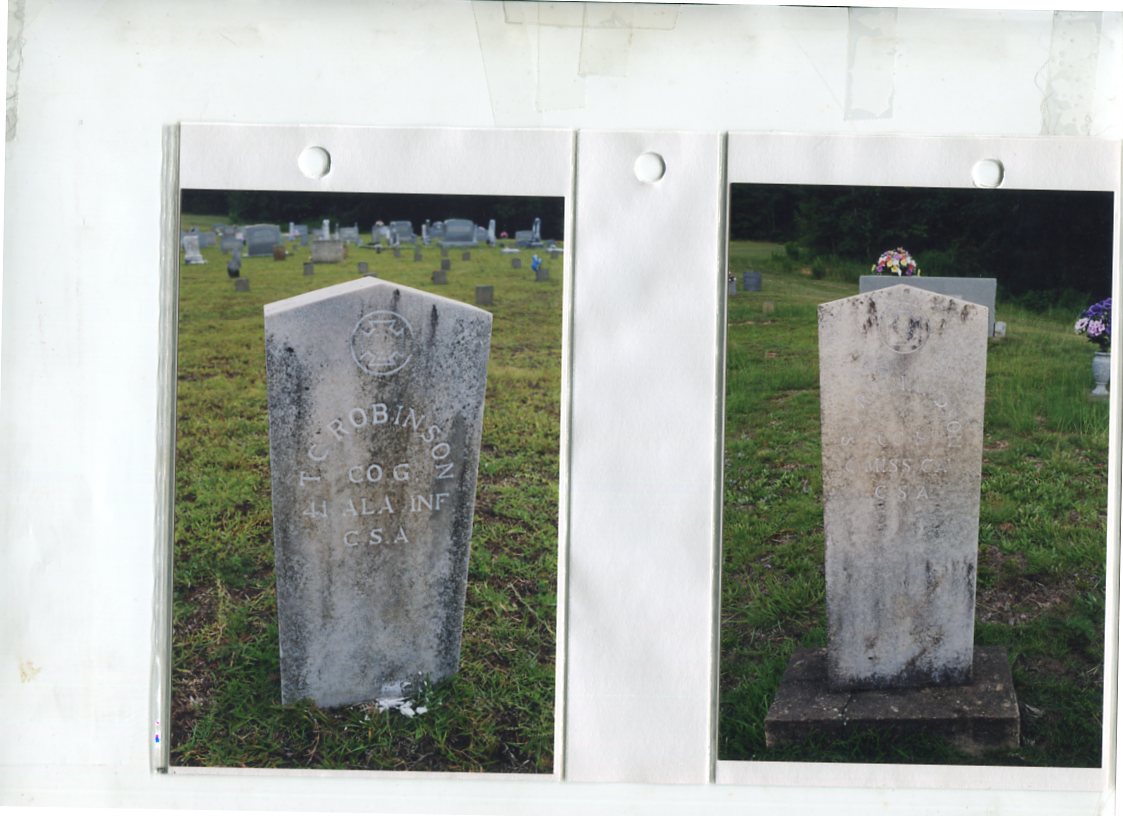 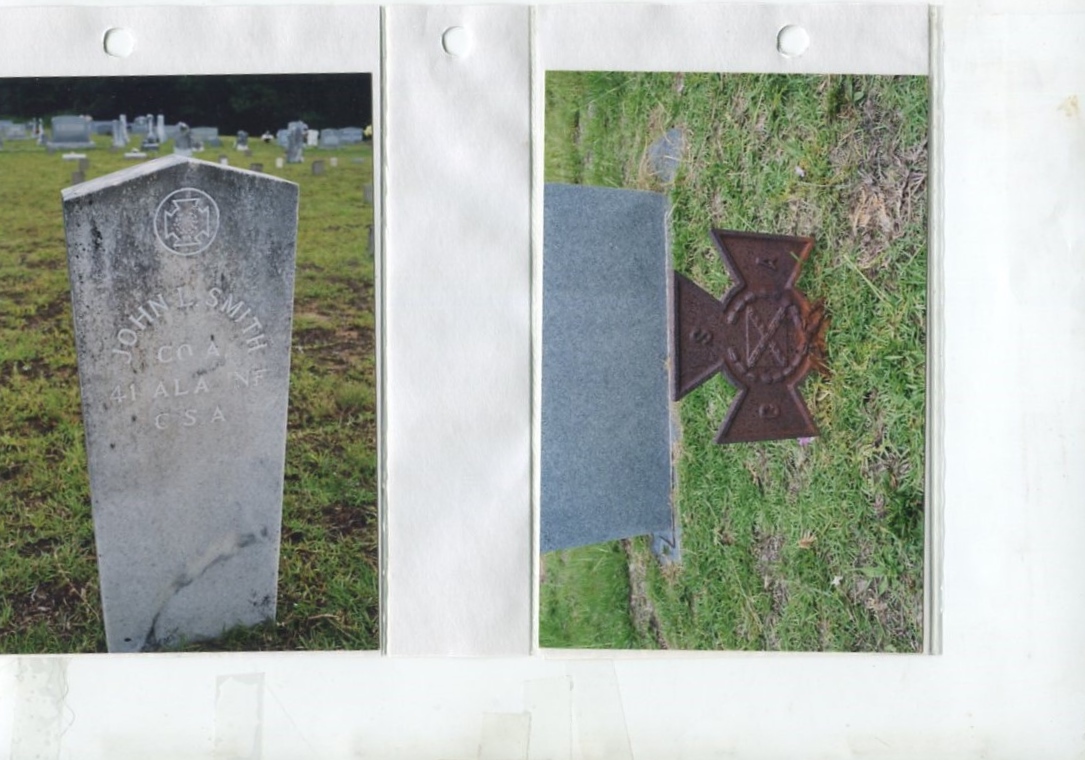 